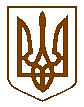 БУЧАНСЬКА     МІСЬКА      РАДАКИЇВСЬКОЇ ОБЛАСТІВ И К О Н А В Ч И  Й         К О М І Т Е ТР  І  Ш  Е  Н  Н  Я« 21 » березня 2017 року                                                                                              № 104місто БучаПро стан кадрової роботи у виконавчихорганах міської ради у 2016 роціта шляхи її удосконалення     Заслухавши інформацію керуючого справами міськвиконкому Михайлюка О.М., про стан кадрової роботи у виконавчих органах міської ради у 2016 році та шляхи її удосконалення,  з метою підвищення ефективності роботи з кадрами у виконавчому комітеті Бучанської міської ради, формування високоефективного, стабільного апарату службовців, який забезпечить підбір і розстановку професійних і кваліфікованих кадрів, створення умов зростання професійності посадовців, дотримання законодавства України про працю та Законів України «Про службу в органах місцевого самоврядування», «Про запобігання корупції», керуючись  ст. 42, ст. 59 Закону України «Про місцеве самоврядування в Україні» виконавчий комітетВИРІШИВ:1. Інформацію керуючого справами міськвиконкому Михайлюка О.М. про стан кадрової роботи у виконавчих органах міської ради у 2016 році та шляхи її удосконалення взяти до відома (додаток 1).2. Керуючому справами, керівникам управлінь, відділів та служб міськвиконкому:2.1. При організації роботи з кадрами забезпечувати суворе дотримання Кодексу законів про працю України, законів України  «Про службу в органах місцевого самоврядування», «Про запобігання корупції».2.2. Неухильно дотримуватись вимог Закону України «Про очищення влади» , вживати заходів щодо реалізації положень Указу Президента України №45/2012 «Про стратегію державної кадрової політики на 2012-2020 роки».2.3. Забезпечити прозорість і відкритість під час попереднього розгляду питань, пов’язаних із відзначенням державними нагородами України, відзнаками Уряду, обласної державної адміністрації та подяками міського голови, об’єктивної оцінки заслуг осіб, які представляються до нагородження, а також дотримання вимог щодо термінів і якості оформлення нагородних документів.2.4. Посилити роботу, спрямовану на усунення причин та умов, що сприяють злочинним проявам і корупції в органах місцевого самоврядування.2.5. При прийнятті на службу безумовно дотримуватись вимог Довідника типових професійно-кваліфікаційних характеристик посад державних службовців, затвердженого наказом Національного агентства України з питань державної служби від 13.09.2011 р. № 11 із змінами  та доповненнями.2.6. Систематично розглядати на нарадах питання стану кадрової роботи та дотримання законодавства про службу в органах місцевого самоврядування, підвищення кваліфікації працівників.3. Організаційно-кадровому відділу:3.1. Активізувати роботу та посилити контроль з підвищення кваліфікації посадових осіб місцевого самоврядування, осіб, що перебувають у кадровому резерві, забезпечуючи при цьому плановий, безперервний та випереджувальний характер навчання, відповідно до потреб економічного і соціального розвитку держави, завдань і функцій органів місцевого самоврядування, професійних і особистих потреб зазначених осіб; створити та забезпечити умови для навчання посадовців.3.2. Забезпечити стратегічне управління щодо планування, відбору та підготовки кадрів.3.5. Запровадити відбір талановитої молоді для роботи в органах місцевого самоврядування.4. Контроль за виконанням даного рішення покласти на керуючого справами Михайлюка О.М.Міський голова                                                                                              А.П.ФедорукКеруючий справами						                 О.М. Михайлюк Завідувач юридичним відділом                                                                  Т.О.Шаправський Подання:В.о. завідувачаорганізаційно-кадровим відділом                                                                   О.В.Романенко